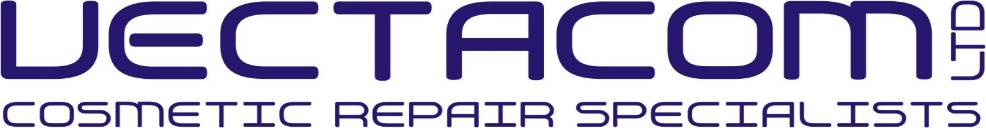 Terms and Conditions of 1.	Definitions In these conditions:-“The Seller” means or refers to Vectacom Ltd registered in  and  under No.5316294.“The Buyer” means the person or company whose Order for services is accepted by the Seller.“The Order” means or refers to the written or verbal request for Services by the Buyer to the Seller.“The Services” mean the Services (including any instalment of the Services or any part of them) which the Seller is to supply in accordance with these Conditions.“The Price” shall be the Sellers quoted price.Terms of payment.The Buyer shall pay the Price of the Services within 30 days of the end of the month in which the Sellers invoice is rendered. Receipts for payment will be issued only upon request.If the Buyer fails to make any payment on the due date then without prejudice to any other right or remedy available to the Seller, the Seller shall be entitled to:Cancel the contract or suspend any further Services to the Buyer.Charge the Buyer interest at the rate of 5% per annum above the base rate until payment in full is made.		 In no circumstances shall the Buyer be allowed to retain payments because of any counterclaims against the Seller or to set off any payments due to it by the Seller.Orders and SpecificationsThe Buyer shall be responsible to the Seller for ensuring the accuracy of the terms of any Order submitted by the Buyer and for giving the Seller any necessary information relating to the Services required within a sufficient time to enable the seller to perform the contract in accordance with its terms.The quantity, quality and description of any Services shall be those set out in the Buyers Order (if accepted by the Seller)Warranties and LiabilitiesSubject to the conditions set out below the seller warrants that the Services will be guaranteed for a period of 6 months from the date of Services.The above warranty is given by the Seller subject to the following conditions:-the Seller shall be under no liability in respect of any defect in the Services arising fromfair wear and tear, wilful damage, negligence, abnormal working conditions, misuse, change in operating parameters or alteration or repair of the Services without the Sellers approval.the Seller shall be under no liability under the above warranty (or any other warranty, condition or guarantee) if the total price for the Services has not been paid by the                      due date of payment.the Buyer shall not be entitled to rely upon any oral statement or representation made by theSeller or the Seller’s representative (unless confirmed in writing) which varies the terms of      the contract herein.the above warranty does not extend to previous Services supplied by any other Serviceprovider.Insolvency of the BuyerShould the Buyer:-    a)	       make any voluntary arrangements with his creditors, become subject to an administration                       order, bankruptcy order or goes into liquidation or					            b)        have a receiver appointed over any of its assets or property or            c)        cease, or threaten to cease trading.The Seller will be entitled to cancel the contract or suspend further Services without any liability to the Buyer.Costs of recovery of outstanding moniesThe Buyer indemnifies the Seller in respect of any costs, legal or otherwise, incurred by the Seller in respect of recovering any outstanding monies due from the Buyer to the Seller.        7.     The contract shall be governed by the Laws of England and .